UW-Stevens Point 
Alumni Generations ScholarshipDescriptionThis scholarship was created by the Barrows Estate to support Alumni initiatives.  Eligibility RequirementsAll applicants must complete the application form and essay.Preference is given to incoming freshmen, but all class levels are eligible.Preference is given to applicants with multiple related alumni.Awards should be no less than $1000 each.Relatives are defined as blood relationships, adoption or other legal means.Application GuidelinesApplication form is due by March 31 for the following school year. Send completed form either by mail or email to:UWSP Alumni AffairsAttn: Generations Scholarship2100 Main St, Suite 134Stevens Point, WI 54481 alumni@uwsp.eduSelection ProcessSelection will follow the process set up by UWSP and will be coordinated by the UWSP Alumni Board of Directors. Recipients will be notified of their selection in May and will be awarded the scholarship for the following academic year. Committee members with connections to any applicant have no involvement with the selection process.Applicant NameAddress									 Phone City 				State 		Zip 			EmailUWSP Student ID number (if new freshman, may omit if unknown)			UWSP Enrollment Date (i.e., Fall 2013)Items needed to complete your application:
Please provide a brief (300 words or less) essay on how your alumni relatives have had a positive impact on your life. UW-Stevens Point Alumni Relatives (Please print clearly. Attach additional pages if necessary):Name 				Surname at graduation	Graduation year		Relationship to you				(if currently different)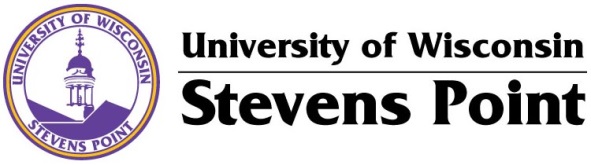 